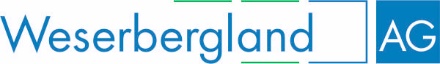 Faxantwortbitte zurück bis zum 12.09.2018an: 05151 585-1099		Absender:Bitte kreuzen Sie an: Ich nehme am Unternehmerfrühstück am 18. September 2018 teil. Zeit:			09.00 Uhr (Eintreffen der Gäste ab 09:00 Uhr)Ort:			Langenbruch17, 32657 Lemgo Treffpunkt:	Seminarraum Erdgeschoss Smart Factory OWL(Eintreffen der Gäste ab 8:45 Uhr)	Ich werde den Organisationsbeitrag in Höhe von 25,00 Euro/Person (29,75€ zzgl. 4,75 € = 19 % MwSt.) nach Erhalt der Rechnung überweisen. Verwendungszweck: Unternehmerfrühstück Seidenstraße 18.09.18	Als Partner der Weserbergland AG nehme(n) ich/wir kostenfrei teil. 		Ich habe einen Gutschein für eine kostenlose Teilnahme		Ich möchte gerne in Fahrgemeinschaft mitfahren, bitte nehmen Sie 
		Kontakt zu mir auf. Rufnummer: ___________________   Ich stimme der Erhebung, Verarbeitung und Nutzung meiner personenbezogenen Daten gemäß den Richtlinien zur Datenerhebung, -verarbeitung, -übermittlung und -nutzung der Weserbergland AG (Datenschutzerklärung) (http://weserberglandag.de/weserbergland/datenschutz.php ) zu.   Ich möchte keine Einladungen mehr und aus dem Verteiler genommen werden. Ort/ Datum	UnterschriftFirma/ 
Institution:Nachname:1.Vorname:1.Nachname:2.Vorname:2.Straße:PLZ, Ort:Tel.:Fax:E-Mail: